Міністерство освіти і науки УкраїниВідокремлений структурний підрозділ Бердянський машинобудівний фаховий коледж Національного університету «Запорізька політехніка»ОСВІТНЬО-ПРОФЕСІЙНА ПРОГРАМА
«ТЕХНОЛОГІЯ ОБРОБКИ МАТЕРІАЛІВ НА ВЕРСТАТАХ І АВТОМАТИЧНИХ ЛІНІЯХ»Запоріжжя 2022Передмова Освітньо-професійна програма розроблена на основі стандарту фахової передвищої освіти затвердженого наказом Міністерства освіти і науки України від 01.04.2022 р., № 288 «Про затвердження стандарту фахової передвищої освіти зі спеціальності 133 Галузеве машинобудування галузі знань 13 Механічна інженерія  освітньо-професійного ступеня «фаховий молодший бакалавр».Розроблено робочої групою у складі:Іванісов Ігор Миколайович, спеціаліст вищої категорії, голова циклової комісії спеціальності 133 Галузеве машинобудування ВСП Бердянський машинобудівний фаховий коледж НУ «Запорізька політехніка» - голова проектної групи.Бледний Андрій Олександрович, викладач вищої категорії, методист ВСП Бердянський машинобудівний фаховий коледж НУ «Запорізька політехніка» - член проектної групи.Шиян Тетяна Петрівна, викладач першої категорії, ВСП Бердянський машинобудівний фаховий коледж НУ «Запорізька політехніка» - член проектної групи.1. Опис освітньо-професійної програми з спеціальності 133 Галузеве машинобудування галузь, знань 13 Механічна інженерія, «Технологія обробки матеріалів на верстатах і автоматичних лініях»2. Перелік освітніх компонентів і логічна послідовність їх виконання2.1 Перелік компонент ОПП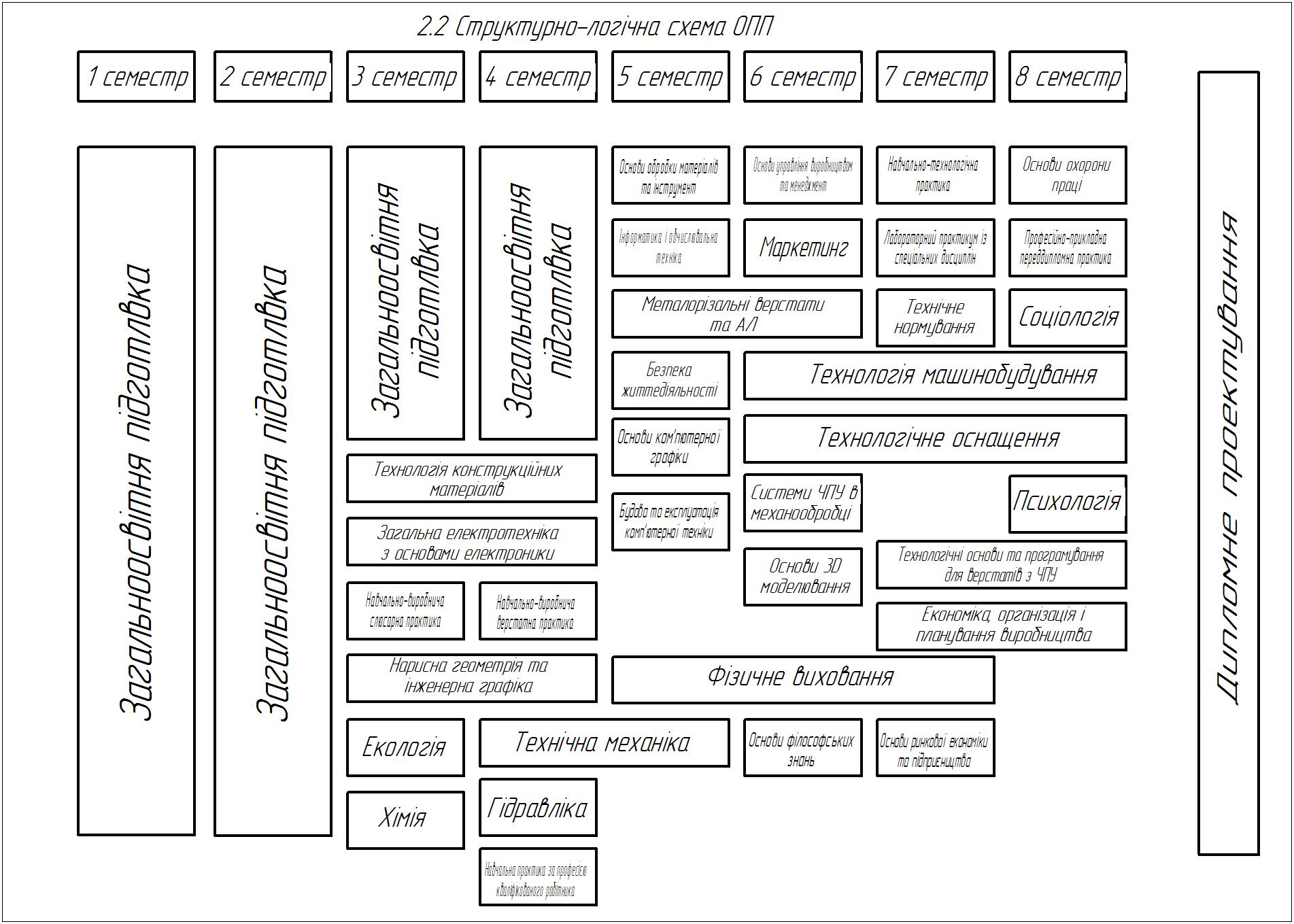 5. Форми атестації здобувачів фахової передвищої освітиАтестація здобувачів фахової передвищої освіти за освітньо-професійною програмою «Технологія обробки матеріалів на верстатах та автоматичних лініях» спеціальності 133 Галузеве машинобудування, здійснюється у формі кваліфікаційної роботи (дипломного проекту). Кваліфікаційна робота передбачає розв’язання спеціалізованої задачі або практичної технічної проблеми галузевого машинобудування, що характеризується комплексністю та невизначеністю умов, із застосуванням теорій та методів механічної інженерії. Кваліфікаційна робота не повинна містити академічного плагіату, фабрикації, фальсифікації. Кваліфікаційна робота має бути розміщена на сайті або в репозиторії закладу фахової передвищої освіти.Атестація здобувачів фахової передвищої освіти здійснюється публічно та відкрито та завершується отриманням диплома фахового молодшого бакалавра з присвоєнням кваліфікації «фаховий молодший бакалавр з галузевого машинобудування (технологія обробки матеріалів на верстатах та автоматичних лініях)».6 МАТРИЦЯ ВІДПОВІДНОСТІ КОМПЕТЕНТНОСТЕЙ ВИПУСКНИКА КОМПОНЕНТАМ ОСВІТНЬОЇ-ПРОФЕСІЙНОЇ  ПРОГРАМИ7 Матриця відповідності результатів навчання освітнім компонентам освітньо-професійної програми7 Матриця відповідності визначених Стандартом компетентностей дескрипторам НРК8 Матриця відповідності результатів навчання та компетентностейГАЛУЗЬ ЗНАНЬ13 Механічна інженеріяСПЕЦІАЛЬНІСТЬ133 Галузеве машинобудуванняОСВІТНЬО-ПРОФЕСІЙНИЙ СТУПІНЬФаховий молодший бакалаврКВАЛІФІКАЦІЯ:Технік-технолог з галузевого машинобудування. ОПП Технологія обробки матеріалів на верстатах і автоматичних лініяхРОЗГЛЯНУТО ТА СХВАЛЕНОПедагогічною радою ВСП «Бердянський машинобудівний фаховий коледж НУ «Запорізька політехніка»протокол №___від « ____ »___________202__р.Голова педагогічної ради__________ Ольга КульбашенкоЗАТВЕРДЖЕНОВченою радою Національного університету «Запорізька політехніка»протокол №___від « ____ »___________202__р.Голова вченої ради_________ Володимир БАХРУШИНРектор Національного університету «Запорізька політехніка»______________ Віктор ГРЕШТА1. Загальна інформація1. Загальна інформаціяПовна назва закладу фахової передвищої освітиВідокремлений структурний підрозділ  Бердянський машинобудівний фаховий коледж Національного університету «Запорізька політехніка»Освітньо-професійний ступіньступіньФаховий молодший бакалавр.Освітня кваліфікаціяФаховий молодший бакалавр з галузевого машинобудування (технологія обробки матеріалів на верстатах і автоматичних лініях)ПрофесійнакваліфікаціяКваліфікація в дипломіОсвітньо-професійний ступінь - фаховий молодший бакалавр.Спеціальність - 133 Галузеве машинобудування. Освітньо-професійна програма - Технологія обробки матеріалів на верстатах та автоматичних лініях.Рівень кваліфікації згідно Національної рамки кваліфікаційОсвітньо‐професійний ступінь фаховогомолодшого бакалавра відповідає 5 рівню Національної рамки кваліфікаційОфіційна назва освітньо-професійної програмиТехнологія обробки матеріалів на верстатах і автоматичних лініяхОбсяг кредитів ЄКТС, необхідний для здобуття ступеня фахового молодшого бакалавра180 кредитів ЄКТС, 2 роки 10 місяців.Наявність акредитаціїСертифікат про акредитацію освітньої програми ДС002900, дійсний до 01.07.2028Термін дії освітньо- професійної програмиДо введення нової.Вимоги до осіб, якіможуть розпочатинавчання запрограмоюбазова середня освіта (з одночасним виконанням освітньої програми профільної середньої освіти, тривалість здобуття якої становить два роки).повної загальної середньої освіти (профільної середньої освіти);професійна(професійно-технічна) освіта, фахова передвища або вища освіта.Мова(и) викладанняУкраїнська мова.Інтернет-адреса постійного розміщення опису освітньо-професійної програмиhttp://bmk-zntu.berdyansk.net2. Мета освітньо-професійної програми2. Мета освітньо-професійної програми Забезпечення цілісної системи підготовки конкурентоспроможних та висококваліфікованих фахівців, формування професійної компетентності фахівців-техніків-технологів, що володіють інноваційними способами мислення, відповідними компетентностями для здатності вирішувати типові спеціалізовані задачі та практичні проблеми у сфері галузевого машинобудування, що передбачає застосування положень і методів інженерних наук та характеризується певною невизначеністю умов. Забезпечення цілісної системи підготовки конкурентоспроможних та висококваліфікованих фахівців, формування професійної компетентності фахівців-техніків-технологів, що володіють інноваційними способами мислення, відповідними компетентностями для здатності вирішувати типові спеціалізовані задачі та практичні проблеми у сфері галузевого машинобудування, що передбачає застосування положень і методів інженерних наук та характеризується певною невизначеністю умов.3. Характеристика освітньо-професійної програми3. Характеристика освітньо-професійної програмиПредметна областьОб’єкти вивчання та/або діяльності:елементи конструкцій, технології виготовлення, організації експлуатації, обслуговування, випробування, контроль якості та ремонту технічних об’єктів галузевого машинобудування.Цілі навчання – підготовка фахівців здатних:- розв´язувати складні задачі та практичні проблеми у сфері галузевого машинобудування, що передбачає застосування положень і методів інженерних наук та характеризується певною невизначеністю умов.Теоретичний зміст предметної області:- сукупність понять, засобів, способів і методів діяльності, спрямованих на розробку, виготовлення, експлуатацію, обслуговування, ремонт та утилізацію продукції галузевого машинобудування.Методи, засоби та технології:принципи та методи системного інжинірингу з розробки, виготовлення, експлуатації, обслуговування та ремонту технічних об’єктів галузевого машинобудування протягом всього життєвого циклу, що включає:- методи, засоби і технології розрахунків, основи проєктування, конструювання, виробництва, випробування, обслуговування, ремонту та контролю об’єктів навчання та діяльності;та їх супроводження протягом всього життєвого циклу; сучасні інформаційні технології проектування на базі САБ/САМ систем. Інструменти та обладнання:- основне та допоміжне обладнання, засоби механізації,автоматизації та керування виробничими процесами галузевого машинобудування;- засоби технологічного, інструментального, метрологічного, діагностичного, інформаційного та організаційного обладнання виробничих процесів.4. Придатність випускників до працевлаштування та подальшого навчання4. Придатність випускників до працевлаштування та подальшого навчання4. Придатність випускників до працевлаштування та подальшого навчанняПридатність до працевлаштуванняПридатність до працевлаштуванняФахівець здатний виконувати зазначені професійні роботи за Національним класифікатором України: «Класифікатор професій» ДК 003:2010:3115 Технік-технолог (механіка)3115 Технік-конструктор (механіка)3115 Механік дільниці 3115 Механік 3115 Механік цеху 3115 Механік виробництва 3119 Технік3119 Технік з налагоджування та випробувань3119 Технік з підготовки виробництва3119 Технік з підготовки технічної документаціїАкадемічні права випускниківАкадемічні права випускниківЗдобуття освіти за:початковим рівнем (короткий цикл) вищої освіти; першим (бакалаврський) рівнем вищої освіти. Набуття додаткових кваліфікацій в системі освіти дорослих, у тому числі післядипломної освіти.5. Викладання та оцінювання5. Викладання та оцінювання5. Викладання та оцінюванняВикладання та навчанняВикладання та навчанняОсвітній процес побудований на принципах студентоорієнтованого навчання, на засадах компетентнісного, системного, інтегративного, практико-орієнтованого підходів, самонавчання. Форми організації освітнього процесу: лекції, лабораторні та практичні роботи, практичні заняття, семінари, самостійна робота з методичним забезпеченням, виконання курсових робіт (проектів), практична підготовка.Освітні технології: заняття мають інтерактивний науково-пізнавальний характер, проводяться з використанням сучасних інформаційно- комунікативних технологій та проектного навчання, аналітичні, числові та експериментальні методи дослідження задач предметної області.ОцінюванняОцінюванняВиди контролю: поточний, тематичний (модульний), підсумковий, самоконтроль та підсумкова атестація. Форми контролю: усне та письмове опитування, тестовий контроль, контрольні роботи, виконання лабораторних та практичних робіт, розрахункових завдань, індивідуальних науково-дослідних робіт, захист курсових робіт (проектів), захист різних видів практик, заліки, екзамени.Оцінювання навчальних досягнень здобувачів освіти здійснюється за:національною диференційованою шкалою (відмінно, добре, задовільно, незадовільно); національною недиференційованою шкалою (зараховано, незараховано).6. Перелік компетентностей випускника6. Перелік компетентностей випускника6. Перелік компетентностей випускникаІнтегральнакомпетентністьІнтегральнакомпетентністьЗдатність особи вирішувати типові спеціалізовані задачі в галузі машинобудування або у процесі навчання, що вимагає застосування положень і методів відповідних наук та може характеризуватися певною невизначеністю умов; відповідальність за результати своєї діяльності; здійснення контролю інших осіб у визначених ситуаціях.Загальні компетентностіЗагальні компетентностіЗК1. Здатність реалізувати свої права і обов’язки як члена суспільства, усвідомлювати цінності громадянського (вільного демократичного) суспільства та необхідність його сталого розвитку, верховенства права, прав і свобод людини і громадянина в Україні.ЗК2. Здатність зберігати та примножувати моральні, культурні, наукові цінності і досягнення суспільства на основі розуміння історії та закономірностей розвитку предметної області, її місця у загальній системі знань про природу і суспільство та у розвитку суспільства, техніки і технологій, використовувати різні види та форми рухової активності для активного відпочинку та ведення здорового способу життя.ЗК3. Здатність застосовувати знання у практичних ситуаціях.ЗК4. Знання та розуміння предметної області та розуміння професійної діяльності.ЗК5. Здатність спілкуватися державною мовою як усно, так і письмово.ЗК6. Здатність спілкуватися іноземною мовою.ЗК7. Здатність вчитися і оволодівати сучасними знаннями.ЗК8. Здатність приймати обґрунтовані рішення.СпеціальнікомпетентностіСпеціальнікомпетентностіСК1. Здатність застосовувати типові методи природничих та технічних наук для розв'язування професійних практичних завдань галузевого машинобудування.СК2. Здатність оцінювати параметри працездатності матеріалів, конструкцій та машин у процесі експлуатації та знаходити відповідні рішення для забезпечення їх надійності, в тому числі і за наявності деякої невизначеності.СК3. Здатність використовувати знання й практичні навички в галузі конструкторської та технологічної підготовки виробництва.СК4. Здатність здійснювати раціональний вибір технологічного обладнання, комплектацію технічних комплексів, мати базові уявлення про правила їх експлуатації у галузевому машинобудуванні.СК5. Здатність використовувати математичні методи для розв՚язку задач у галузі машинобудування, зокрема здійснювати розрахунки на міцність, жорсткість, стійкість, витривалість, довговічність у процесі життєвого циклу технічних об’єктів галузевого машинобудування.СК6. Здатність виконувати технічні вимірювання, одержувати, аналізувати та оцінювати результати вимірювань, за потребою застосовувати для поліпшення процесів виробництва.СК7. Здатність застосовувати комп’ютерні програми для вирішення технічних завдань у галузі машинобудування.СК8. Здатність представлення результатів своєї діяльності з дотриманням загальноприйнятих норм і стандартів.СК9. Здатність описувати та класифікувати широке коло технічних об’єктів та процесів, що ґрунтується на базових знаннях та розумінні основних механічних теорій та практик, а також суміжних наук.7. Зміст підготовки здобувачів фахової передвищої освіти, сформульований у термінах результатів навчання7. Зміст підготовки здобувачів фахової передвищої освіти, сформульований у термінах результатів навчання7. Зміст підготовки здобувачів фахової передвищої освіти, сформульований у термінах результатів навчанняРН1. Застосовувати набуті знання з технічних та природничих наук для вирішення завдань галузевого машинобудування.РН2. Застосовувати знання будови та принципу дії технологічного устаткування для забезпечення потреб галузевого машинобудування.РН3. Забезпечувати правильну експлуатацію об’єктів галузевого машинобудування та бережливе ставлення до них, аналізувати та організовувати технологічні процеси їх експлуатації, обслуговування і ремонту.РН4. Використовувати стандартні методики та державні стандарти під час проєктування деталей і вузлів технологічного устаткування та пристосувань.РН5. Використовувати та розробляти конструкторську і технологічну документацію під час проєктування технологічних процесів галузевого машинобудування.РН6. Вживати заходи з охорони праці та довкілля, реалізовувати їх та проводити інструктажі з питань охорони праці на підприємствах галузевого машинобудування.РН7. Володіти методами конструювання та розрахунку типових вузлів та механізмів технічних об’єктів галузевого машинобудування, виконувати конструкторські розрахунки окремих елементів вузлів та машин (розрахунки на міцність, жорсткість, стійкість, витривалість), пропонувати зміни в конструкторську та технологічну документацію.РН8. Обирати і застосовувати потрібні методи, обладнання та інструменти для виготовлення, експлуатації та ремонту машин, вузлів, деталей.РН9. Організовувати підготовку виробництва, експлуатацію машин та механізмів, застосовуючи автоматичні системи підтримування життєвого циклу.РН10. Застосовувати засоби технічного контролю для оцінювання параметрів об'єктів і процесів у галузевому машинобудуванні, здійснювати моніторинг стану контрольно-вимірювальних установок, приладів, інструменту та виконувати просте їх регулювання.РН11. Розуміти структуру і взаємодію служб підприємств галузевого машинобудування.РН12. Володіти термінологією галузевого машинобудування, спілкуватись впрофесійному середовищі державною та іноземною мовами.РН13. Застосовувати спеціалізоване програмне забезпечення, інформаційні та комунікаційні технології на всіх етапах життєвого циклу технічних об’єктів галузевого машинобудування.РН14. Знаходити потрібну інформацію в технічній літературі, базах даних та інших джерелах, аналізувати, оцінювати та використовувати цю інформацію під час розв'язування задач галузевого машинобудування.РН1. Застосовувати набуті знання з технічних та природничих наук для вирішення завдань галузевого машинобудування.РН2. Застосовувати знання будови та принципу дії технологічного устаткування для забезпечення потреб галузевого машинобудування.РН3. Забезпечувати правильну експлуатацію об’єктів галузевого машинобудування та бережливе ставлення до них, аналізувати та організовувати технологічні процеси їх експлуатації, обслуговування і ремонту.РН4. Використовувати стандартні методики та державні стандарти під час проєктування деталей і вузлів технологічного устаткування та пристосувань.РН5. Використовувати та розробляти конструкторську і технологічну документацію під час проєктування технологічних процесів галузевого машинобудування.РН6. Вживати заходи з охорони праці та довкілля, реалізовувати їх та проводити інструктажі з питань охорони праці на підприємствах галузевого машинобудування.РН7. Володіти методами конструювання та розрахунку типових вузлів та механізмів технічних об’єктів галузевого машинобудування, виконувати конструкторські розрахунки окремих елементів вузлів та машин (розрахунки на міцність, жорсткість, стійкість, витривалість), пропонувати зміни в конструкторську та технологічну документацію.РН8. Обирати і застосовувати потрібні методи, обладнання та інструменти для виготовлення, експлуатації та ремонту машин, вузлів, деталей.РН9. Організовувати підготовку виробництва, експлуатацію машин та механізмів, застосовуючи автоматичні системи підтримування життєвого циклу.РН10. Застосовувати засоби технічного контролю для оцінювання параметрів об'єктів і процесів у галузевому машинобудуванні, здійснювати моніторинг стану контрольно-вимірювальних установок, приладів, інструменту та виконувати просте їх регулювання.РН11. Розуміти структуру і взаємодію служб підприємств галузевого машинобудування.РН12. Володіти термінологією галузевого машинобудування, спілкуватись впрофесійному середовищі державною та іноземною мовами.РН13. Застосовувати спеціалізоване програмне забезпечення, інформаційні та комунікаційні технології на всіх етапах життєвого циклу технічних об’єктів галузевого машинобудування.РН14. Знаходити потрібну інформацію в технічній літературі, базах даних та інших джерелах, аналізувати, оцінювати та використовувати цю інформацію під час розв'язування задач галузевого машинобудування.РН1. Застосовувати набуті знання з технічних та природничих наук для вирішення завдань галузевого машинобудування.РН2. Застосовувати знання будови та принципу дії технологічного устаткування для забезпечення потреб галузевого машинобудування.РН3. Забезпечувати правильну експлуатацію об’єктів галузевого машинобудування та бережливе ставлення до них, аналізувати та організовувати технологічні процеси їх експлуатації, обслуговування і ремонту.РН4. Використовувати стандартні методики та державні стандарти під час проєктування деталей і вузлів технологічного устаткування та пристосувань.РН5. Використовувати та розробляти конструкторську і технологічну документацію під час проєктування технологічних процесів галузевого машинобудування.РН6. Вживати заходи з охорони праці та довкілля, реалізовувати їх та проводити інструктажі з питань охорони праці на підприємствах галузевого машинобудування.РН7. Володіти методами конструювання та розрахунку типових вузлів та механізмів технічних об’єктів галузевого машинобудування, виконувати конструкторські розрахунки окремих елементів вузлів та машин (розрахунки на міцність, жорсткість, стійкість, витривалість), пропонувати зміни в конструкторську та технологічну документацію.РН8. Обирати і застосовувати потрібні методи, обладнання та інструменти для виготовлення, експлуатації та ремонту машин, вузлів, деталей.РН9. Організовувати підготовку виробництва, експлуатацію машин та механізмів, застосовуючи автоматичні системи підтримування життєвого циклу.РН10. Застосовувати засоби технічного контролю для оцінювання параметрів об'єктів і процесів у галузевому машинобудуванні, здійснювати моніторинг стану контрольно-вимірювальних установок, приладів, інструменту та виконувати просте їх регулювання.РН11. Розуміти структуру і взаємодію служб підприємств галузевого машинобудування.РН12. Володіти термінологією галузевого машинобудування, спілкуватись впрофесійному середовищі державною та іноземною мовами.РН13. Застосовувати спеціалізоване програмне забезпечення, інформаційні та комунікаційні технології на всіх етапах життєвого циклу технічних об’єктів галузевого машинобудування.РН14. Знаходити потрібну інформацію в технічній літературі, базах даних та інших джерелах, аналізувати, оцінювати та використовувати цю інформацію під час розв'язування задач галузевого машинобудування.8. Ресурсне забезпечення реалізації освітньо-професійної програми8. Ресурсне забезпечення реалізації освітньо-професійної програми8. Ресурсне забезпечення реалізації освітньо-професійної програмиКадровезабезпеченняКадрове забезпечення відповідає ліцензійним вимогам: - наявність у Відокремленому структурному підрозділі «Бердянський машинобудівний фаховий коледж Національного університету «Запорізька політехніка» робочої групи (проєктної групи) з педагогічних працівників, на яку покладено відповідальність за підготовку здобувачів у сфері фахової передвищої освіти за певною спеціальністю,у складі не менше трьох педагогічних працівників, якіпрацюють у закладі освіти за основним місцем роботи,мають кваліфікацію відповідно до спеціальності та вищу педагогічну категорію; - наявність у не більш як половини складу проєктної групи досвіду практичної роботи за відповідною спеціальністю не менше п’яти років, у тому числі педагогічної чи науково-педагогічної діяльності; - керівником проєктної групи призначається один з її членів, який має стаж педагогічної роботи не менш як п’ять років;- проведення усіх видів навчальних занять здійснюють педагогічні працівники відповідної спеціальності, причому не менше 25 відсотків лекцій проводяться педагогічними працівниками, які мають категорію «спеціаліст вищої категорії»; ;- відповідність спеціальності педагогічного працівникадисципліні визначається згідно з документами про вищу освіту або про науковий ступінь, або досвідом практичної роботи за відповідною спеціальністю не менше п’яти років, або підвищенням кваліфікації тривалістю не менше 150 аудиторних годин;- наявність трудових договорів (контрактів) з усімапедагогічними працівниками та/або наказів про прийняття їх на роботу.Кадрове забезпечення відповідає ліцензійним вимогам: - наявність у Відокремленому структурному підрозділі «Бердянський машинобудівний фаховий коледж Національного університету «Запорізька політехніка» робочої групи (проєктної групи) з педагогічних працівників, на яку покладено відповідальність за підготовку здобувачів у сфері фахової передвищої освіти за певною спеціальністю,у складі не менше трьох педагогічних працівників, якіпрацюють у закладі освіти за основним місцем роботи,мають кваліфікацію відповідно до спеціальності та вищу педагогічну категорію; - наявність у не більш як половини складу проєктної групи досвіду практичної роботи за відповідною спеціальністю не менше п’яти років, у тому числі педагогічної чи науково-педагогічної діяльності; - керівником проєктної групи призначається один з її членів, який має стаж педагогічної роботи не менш як п’ять років;- проведення усіх видів навчальних занять здійснюють педагогічні працівники відповідної спеціальності, причому не менше 25 відсотків лекцій проводяться педагогічними працівниками, які мають категорію «спеціаліст вищої категорії»; ;- відповідність спеціальності педагогічного працівникадисципліні визначається згідно з документами про вищу освіту або про науковий ступінь, або досвідом практичної роботи за відповідною спеціальністю не менше п’яти років, або підвищенням кваліфікації тривалістю не менше 150 аудиторних годин;- наявність трудових договорів (контрактів) з усімапедагогічними працівниками та/або наказів про прийняття їх на роботу.Матеріально-технічнезабезпеченняМатеріально-технічне забезпечення відповідає технологічним вимогам щодо забезпечення провадження освітньої діяльності за рівнем фахової передвищої освіти. Обладнання кабінетів та лабораторій, інформаційне та спеціалізоване програмне забезпечення, технічні та мультимедійні засоби навчання відповідають сучасним вимогам до освітнього середовища закладу фахової передвищої освіти. Соціальна інфраструктура включає бібліотеку, гуртожиток, спортивний зал, медпункт.Матеріально-технічне забезпечення відповідає технологічним вимогам щодо забезпечення провадження освітньої діяльності за рівнем фахової передвищої освіти. Обладнання кабінетів та лабораторій, інформаційне та спеціалізоване програмне забезпечення, технічні та мультимедійні засоби навчання відповідають сучасним вимогам до освітнього середовища закладу фахової передвищої освіти. Соціальна інфраструктура включає бібліотеку, гуртожиток, спортивний зал, медпункт.Інформаційне та навчально- методичнезабезпеченняНалежна забезпеченість бібліотеки підручниками та навчальними посібниками, хрестоматіями, фаховимиперіодичними виданнями відповідного профілю (у тому числі в електронному вигляді) та забезпечення постійного доступу до їх електронних версій на офіційному вебсайті закладу освіти, у тому числі у системі дистанційного навчання.Наявність навчальних планів, за якими здійснюється підготовка здобувачів освіти; навчальних програм та робочих навчальних програм з усіх дисциплін, програм з усіх видів практичної підготовки, навчально-методичних комплексів, методичних матеріалів для проведення підсумкової атестації здобувачів освіти.Належна забезпеченість бібліотеки підручниками та навчальними посібниками, хрестоматіями, фаховимиперіодичними виданнями відповідного профілю (у тому числі в електронному вигляді) та забезпечення постійного доступу до їх електронних версій на офіційному вебсайті закладу освіти, у тому числі у системі дистанційного навчання.Наявність навчальних планів, за якими здійснюється підготовка здобувачів освіти; навчальних програм та робочих навчальних програм з усіх дисциплін, програм з усіх видів практичної підготовки, навчально-методичних комплексів, методичних матеріалів для проведення підсумкової атестації здобувачів освіти.КодО/КОсвітні  компоненти ОПП (навчальні дисципліни, курсові проекти (роботи), практики, кваліфікаційна робота (дипломний проект)КредитиЄКТСФормапідсумковогоконтролюОбов'язкові освітні компоненти ОППОбов'язкові освітні компоненти ОППОбов'язкові освітні компоненти ОППОбов'язкові освітні компоненти ОППОбов’язкові освітні компоненти, що формують загальні компетентностіОбов’язкові освітні компоненти, що формують загальні компетентностіОбов’язкові освітні компоненти, що формують загальні компетентностіОбов’язкові освітні компоненти, що формують загальні компетентностіОК1Історія України2,0ЗалікОК2Основи правознавства2,0ЗалікОКЗКультурологія1,5ЗалікОК4Українська мова за професійним спрямуванням1,5ЕкзаменОК5Іноземна мова за професійним спрямуванням6ЗалікОК6Вища математика3,5ЗалікОК7Фізика3,0ЗалікОК8Фізичне виховання6ЗалікОК9Нарисна геометрія та інженерна графіка8ЕкзаменОК10Технічна механіка8Залік, КПОК11Економічна теорія1,5ЗалікОК12Інформатика та комп'ютерна техніка4,5ЗалікОК13Основи управління виробництвом та менеджмент3ЗалікОК14  Екологія2,0ЗалікВсьогоВсього52,5Обов’язкові освітні компоненти, що формують спеціальні компетентностіОбов’язкові освітні компоненти, що формують спеціальні компетентностіОбов’язкові освітні компоненти, що формують спеціальні компетентностіОбов’язкові освітні компоненти, що формують спеціальні компетентностіОК15Основи обробки матеріалів та інструмент7,0ЕкзаменОК16Технологія машинобудування10Екзамен, КПОК17Технологічне оснащення7,0ЕкзаменОК18Системи ЧПУ в механообробці4,0ЗалікОК19Технологічні основи програмування для верстатів з ЧПУ6,0ЕкзаменОК20Економіка, організація та планування виробництва6,0Екзамен, КПОК21Металорізальні верстати та АЛ8,0ЕкзаменОК22Основи комп’ютерної графіки5,0ЕкзаменОК23Технологія конструкційних матеріалів5,0ЗалікОК24Взаємозамінність, стандартизація та технічні вимірювання5,0ЗалікОК25Основи охорони праці2,5ЕкзаменОК26Безпека життєдіяльності2,0ЗалікВсьогоВсього67,5Практична підготовкаПрактична підготовкаОК27Навчальна слюсарна практика3ЗалікОК28Навчально-верстатна практика4,5ЗалікОК29Навчальна практика за професією кваліфікованого робітника6,0ЗалікОК30Навчально-технологічна практика9,0ЗалікОК31  Переддипломна практика6,0ЗалікЗагальний обсяг практичного навчанняЗагальний обсяг практичного навчання28,5ОК32Дипломне проектування13,5Захист Загальний обсяг обов’язкових освітніх компонентів:компонентів: Загальний обсяг обов’язкових освітніх компонентів:компонентів:162Вибіркові освітні компоненти ОПП(за вибором здобувача фахової передвищої освіти)Вибіркові освітні компоненти ОПП(за вибором здобувача фахової передвищої освіти)Вибіркові освітні компоненти ОПП(за вибором здобувача фахової передвищої освіти)Вибіркові освітні компоненти ОПП(за вибором здобувача фахової передвищої освіти)Вибірковий блок 1Вибірковий блок 1Вибірковий блок 1Вибірковий блок 1ВК1Соціологія3,0ЗалікВК2Психологія3,0ЗалікВК3Основи філософських знань3,0ЗалікВК4Хімія3,0ЗалікВК5Будова та експлуатація комп'ютерної техніки3,0ЗалікВК6Основи ринкової економіки та підприємництва3,0ЗалікВсього18Вибірковий блок 2Вибірковий блок 2Вибірковий блок 2Вибірковий блок 2ВК7Лабораторний практикум зі спеціальних дисциплін3,0ЗалікЛабораторний практикум зі спеціальних дисциплінВК8Основи 3D моделювання3,0ЗалікВК9Технічне нормування3,0ЗалікВК10 Гідравліка3,0ЗалікВК11 Маркетинг3,0ЗалікВК12 Загальна електротехніка з основами електроніки3,0Залік Загальний обсяг вибіркових освітніх компонентів: Загальний обсяг вибіркових освітніх компонентів:18 Загальний обсяг ОПП Загальний обсяг ОПП180ОК1ОК2ОК3ОК4ОК5ОК6ОК7ОК8ОК9ОК10ОК11ОК12ОК13ОК14ОК15ОК16ОК17ОК18ОК19ОК20ОК21ОК22ОК23ОК24ОК25ОК26ОК27ОК28ОК29ОК30ОК31ОК32ІК++++++++++++++++++++++++++++++++ЗК 1++++ЗК 2++ЗК 3++++++ЗК 4++++++++++ЗК 5+ЗК 6+ЗК 7++++++ЗК 8+++++СК 1+++++++++СК 2+++СК 3++++СК 4++++++СК 5++++СК 6++++СК 7+СК 8++++СК 9+++++++ВК1ВК2ВК3ВК4ВК5ВК6ВК7ВК8ВК9ВК10ВК11ВК12ЗК 1++++++++++++ЗК 2++ЗК 3+++++++ЗК 4++++ЗК 5++ЗК 6ЗК 7+++ЗК 8+СК 1+++++++СК 2+++СК 3++СК 4+СК 5+СК 6++СК 7+СК 8++СК 9++ОК1ОК2ОК3ОК4ОК5ОК6ОК7ОК8ОК9ОК10ОК11ОК12ОК13ОК14ОК15ОК16ОК17ОК18ОК19ОК20ОК21ОК22ОК23ОК24ОК25ОК26ОК27ОК28ОК29ОК30ОК31ОК32РН 1+++++++РН 2++++РН 3++++++РН 4+++РН 5+++РН 6+++РН 7++++++РН 8+++++РН9+++++РН10++РН11+++РН12++++++РН13++++РН14++++++++++ВК1ВК2ВК3ВК4ВК5ВК6ВК7ВК8ВК9ВК10ВК11ВК12РН 1+++РН 2+++РН 3+++РН 4+РН 5++РН 6РН 7+РН 8++++РН9+РН10++РН11+++РН12++++РН13+РН14+++Класифікація компетентностей за НРККомпетентностіЗнанняУміння/навичкиКомунікаціяВідповідальність і автономіяКласифікація компетентностей за НРККомпетентностіЗн1 Всебічні спеціалізовані емпіричні та теоретичні знання у сфері навчання та/або професійної діяльності, усвідомлення меж цих знань.Ум1 Широкий спектр когнітивних та практичних умінь/ навичок, необхідних для розв’язання складних задач у спеціалізованих сферах професійної діяльності та/або навчання.Ум2 Знаходження творчих рішень або відповідей на чітко визначені конкретні та абстрактні проблеми на основі ідентифікації та застосування даних.Ум3 Планування, аналіз, контроль та оцінювання власної роботи та роботи інших осіб у спеціалізованому контексті.К1 Взаємодія з колегами, керівниками та клієнтами у питаннях, що стосуються розуміння, навичок та діяльності у професійній сфері та/або у сфері навчання.К2 Донесення до широкого кола осіб (колеги, керівники,клієнти) власного розуміння, знань, суджень, досвіду, зокрема у сфері професійної діяльності.ВА1 Організація та нагляд (управління) в контекстах професійної діяльності або навчання в умовах непередбачуваних змін.ВА2 Поліпшення результатів власної діяльності і роботи інших.ВА3 Здатність продовжувати навчання з деяким ступенем автономії.12345Загальні компетентностіЗагальні компетентностіЗагальні компетентностіЗагальні компетентностіЗагальні компетентностіЗК1. Здатність реалізувати свої права  і  обов’язки як члена суспільства, усвідомлювати цінності громадянського (вільного демократичного) суспільства та необхідність його сталого розвитку,верховенства права, прав і свобод людини і громадянина в Україні.Зн1Ум1К1, К2ВА3ЗК2. Здатність зберігати та примножувати моральні, культурні, наукові цінності йдосягнення суспільства на основі розумінняЗн1Ум1К1, К2ВА312345історії та закономірностей розвитку предметної області, її місця у загальній системі знань про природу і суспільство та у розвитку суспільства, техніки і технологій, використовувати  різні  види та форми рухової активності для активноговідпочинку та ведення здорового способу життя.ЗК3. Здатність застосовувати знання у практичнихситуаціях.Зн1Ум1, Ум3К2ВА1ЗК4. Знання та розуміння предметної області та розуміння професійної діяльності.Зн1Ум1, Ум3К1, К2ВА1, ВА2ЗК5. Здатність спілкуватися державною мовою якусно, так і письмово.Зн1Ум1К1, К2ВА1, ВА2, ВА3ЗК6. Здатність спілкуватися іноземною мовою.Зн1Ум1К1, К2ВА1, ВА2, ВА3ЗК7. Здатність вчитися і оволодівати сучаснимизнаннями.Зн1Ум1К1ВА1, ВА2, ВА3ЗК8. Здатність приймати обґрунтовані рішенняЗн1Ум1, Ум2К2ВА2Спеціальні  компетентностіСпеціальні  компетентностіСпеціальні  компетентностіСпеціальні  компетентностіСпеціальні  компетентностіСК1. Здатність застосовувати типові методи природничих та технічних наук для вирішення професійних практичних завдань галузевогомашинобудування.Зн1Ум1, Ум2К1, К2ВА2СК2. Здатність оцінювати параметри  працездатності матеріалів, конструкцій та машин у процесі експлуатації та знаходити відповіднірішення для забезпечення їх надійності, в тому числі і за наявності деякої невизначеності.Зн1Ум1, Ум2К1, К2ВА2СК3 Здатність використовувати знання й практичні навички в галузі конструкторської та технологічноїпідготовки виробництва.Зн1Ум1, Ум2К1ВА1СК4. Здатність здійснювати раціональний вибір технологічного обладнання, комплектацію технічних комплексів, мати базові уявлення про правила їх експлуатації у галузевомумашинобудуванні.Зн1Ум1, Ум3К1ВА1, ВА212345СК5. Здатність використовувати математичні методи       для       розв՚язку       задач       у       галузі машинобудування, зокрема  здійснювати розрахунки на міцність, жорсткість, стійкість, витривалість, довговічність у процесі життєвогоциклу технічних об’єктів галузевого машинобудування.Зн1Ум1, Ум2К1ВА1СК6. Здатність виконувати технічні вимірювання, одержувати, аналізувати та оцінювати результати вимірювань, за потребою, застосовувати дляполіпшення процесів виробництва.Зн1Ум1, Ум3К2ВА1СК7. Здатність застосовувати комп’ютерні програми для вирішення технічних завдань у галузімашинобудування.Зн1Ум1К1ВА1СК8. Здатність представлення результатів своєїдіяльності з дотриманням загальноприйнятих норм і стандартів.Зн1Ум1К2ВА1, ВА3СК9. Здатність описувати та класифікувати широке коло технічних об’єктів та процесів, що ґрунтується на базових знаннях та розумінні основних механічних теорій та практик, а також суміжнихнаук.Зн1Ум1К2ВА2Результати навчанняКомпетентностіКомпетентностіКомпетентностіКомпетентностіКомпетентностіКомпетентностіКомпетентностіКомпетентностіКомпетентностіКомпетентностіКомпетентностіКомпетентностіКомпетентностіКомпетентностіКомпетентностіКомпетентностіКомпетентностіРезультати навчанняЗагальні компетентностіЗагальні компетентностіЗагальні компетентностіЗагальні компетентностіЗагальні компетентностіЗагальні компетентностіЗагальні компетентностіЗагальні компетентностіСпеціальні компетентностіСпеціальні компетентностіСпеціальні компетентностіСпеціальні компетентностіСпеціальні компетентностіСпеціальні компетентностіСпеціальні компетентностіСпеціальні компетентностіСпеціальні компетентностіРезультати навчанняЗК1ЗК2ЗК3ЗК4ЗК5ЗК6ЗК7ЗК8СК1СК2СК3СК4СК5СК6СК7СК8СК9123456789101112131415161718РН1. Застосовувати набуті знання з технічних та природничих наук для вирішування завдань галузевого машинобудування.++++++++РН2. Застосовувати знання будови та принципу дії технологічного устаткування для забезпечення потреб галузевого машинобудування.+++++РН3. Забезпечувати правильну експлуатацію об’єктів галузевого машинобудування та бережливе ставлення до них, аналізувати та організовувати технологічні процеси їх експлуатації, обслуговування і ремонту.++++++++++РН4. Використовувати стандартні методики та державні стандарти під час проектування деталей і вузлів технологічного устаткування та пристосувань.+++++++РН5. Використовувати та розробляти конструкторську і технологічну документацію під час проектування технологічних процесів галузевого машинобудування.+++++++РН6. Розробляти заходи з охорони праці та довкілля, реалізовувати їх та проводити інструктажі з питань охорони праці на підприємствах галузевого машинобудування.+++++++РН7. Володіти методами конструювання та розрахунку типових вузлів та механізмів технічних об’єктів галузевого машинобудування, виконувати конструкторські розрахунки окремих елементів вузлів та машин (розрахунки на міцність, жорсткість, стійкість, витривалість), пропонувати зміни вконструкторську та технологічну документацію.+++++++РН8. Обирати і застосовувати потрібні методи, обладнання та інструменти для виготовлення,експлуатації та ремонту машин, вузлів, деталей.++++++РН9. Організовувати підготовку виробництва, експлуатацію машин та механізмів, застосовуючи автоматичні системи підтримування життєвого циклу.++++++РН10. Застосовувати засоби технічного контролю для оцінювання параметрів об'єктів і процесів у галузевому машинобудуванні, здійснювати моніторинг стану контрольно-вимірювальних установок, приладів, інструменту та виконувати просте їх регулювання.+++++++123456789101112131415161718РН11. Розуміти структуру і взаємодію служб підприємств галузевого машинобудування.+++++РН12. Володіти термінологією галузевого машинобудування, спілкуватись в професійному середовищі державною та іноземною мовами.++++РН13. Застосовувати спеціалізоване програмне забезпечення, інформаційні та комунікаційні технології на всіх етапах життєвого циклу технічних об’єктів галузевого машинобудування.++++++РН 14. Знаходити потрібну інформацію в технічній літературі, базах даних та інших джерелах,аналізувати, оцінювати та використовувати цю інформацію під час розв’язування задач галузевого машинобудування.+++++